Бомплексная работаВариант  Н• IИнструкция  по  выполнению  работыНа выполнение работы отводится 40 минут. Работа включает в себя 12 заданий.Ответ на задание  записывайте  в поле ответа в тексте работы.Советуем начинать выполнять задания в том порядке, в котором они даны в работе. Для экономии времени пропускайте задание, которое не удаётся выполнить сразу, и переходите к следующему. Если после выполнения всей работы останется время, Вы сможете вернуться к пропущенным заданиям.  Постарайтесь  выполнить как можно больше заданий.Желаем успеха!Прочитайте  внимательно  текст  и  выполните  предложенные задания.У нас часто леса гибнут от безжалостного обращения с ними. Люди бессознательно бросают спичку, и от её огня уничтожаются большие территории. Много лесов вырубаются.  А восстановить  их потребуется не один десяток лет.За посадкой молодых деревьев следит лесничий. Он определяет места, которые  пострадали  от  пожара,  намечает,  где  надо  расчистить  лес  от  бурелома,Выпишите из предложений слово, в котором правописание приставки зависит от глухости / звонкости следующего согласного.За посадкой молодых деревьев следит лесничий. Он определяет места, которые пострадали от пожара, намечает, где надо расчистить лес от бурелома, отводит участки для работы лесорубам, организовывает работу по борьбе  с  вредителями леса.Ответ:   	Учитель дал задание Маше выписать только те слова, в которых нет безударных  гласных в корне, а Ване — те слова, в которых есть безударный гласный в корне. Распределите  данные  слова  в  таблице  в  соответствии  с  заданием учителя:Корни, вредителя.яи,  посадкой, спичку, птенцтп, пробивают.Ответ:Запишите  три вопроса  по основному  содержанию данного текста.отводит участии для работы лесорубам, организовывает работу по борьбе с	 	 вредителями леса.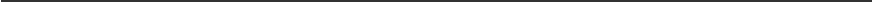 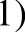 Вредителей леса разделяют на две группы: первичных и вторичных.		 		 Первичные   вредители   нападают  на  здоровые  деревья,   вторичные же  поражают	 		 деревья,  ослабленные болезнями  или другими вредителями.		 		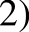 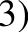 К  первой  rpyппe  относятся  гусеницы,  которые  съедают  молодые побеги,	 	объедают  листья. Зайцы, мыши обгрызают  корни молодых деревьев.Но есть у леса и друзья — птицы. Некоторые птицы питаются одними только насекомыми. Это ласточка, козодой, поползень. Немало  насекомых  поедают синицы, скворцы, удоды. Вороны, галки, грачи, снегири, воробьи выкармливают насекомыми  своих птенцов.Борьбу с вредителями леса ведут дятлы. Твердым клювом они пробивают отверстие в коре, а длинные языком ловко извлекают засевших там личинок. В день дятлы приносят  своим птенцам более ста двадцати  личинок короеда.Запишите  синоним  к слову  БЕЗЖАЛОСТНОГО  в  предложении:  У впсчасто леса гибнут от безжалостного  обращения  с нтпи.Ответ:   	Дятел за два дня принес своим птенцам всего 250 личинок короеда. Сколько личинок дятел принес во второй день, если в первый день он принес 128 личинок?Ответ:   	Зайцы и мыши портят корни молодых деревьев. За ночь один заяц обгрызает корни у 10 деревьев, а две мыши за это время обгрызают корни у 1 дерева.Из  предложенных  утверждений  выберите верные.За 2 ночи один заяц обгрызет корни у 20  деревьев.За 1 ночь 4 мыши обгрызут  корни у 4 деревьев.За 1 ночь 1 заяц и 2 мыши обгрызут всего 11 деревьев.В ответе запишите номера выбранные утверждений в  любом порядке,без  запятых  и пробелов.Ответ:   	Впишите в колонии столбцов первичных и вторичных вредителей леса во множественном числе:Ответ:Составьте     таблицу:     Установите     соответствие     между  понятием«симметрия»  и объектами живой природы.1.Причины исчезновения леса, выпишите эти причины из текста. 2.Укажите  значение птиц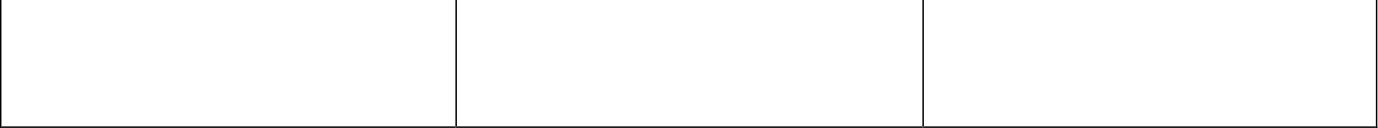 Остановите соответствие между типом растительности и особенностью климата: к каждому элементу первого столбца подберите соответствующий элемент из второго столбца.Расположи в хронологической последовательности исторические события. Запиши цифры, которыми обозначены исторические события, в правильной последовательности в таблицу:В 1948 г. в небольшом городке Фонтенбло на международной конференции был основан Международный  союз охраны природы.В ходе расселения славян по Восточноевропейской равнине в VI-VIII  вв. в лесной зоне использовалась подсечно—огневая система земледелия. Деревья подрубали, оставляя их сохнуть на корню, а затем ждали до следующего лета. Затем деревья выкорчевывали, сжигали,  удобряли золой  землю и рыхлили почву.Почти 110 лет назад на территорию Центральной Сибири упал Тунгусский метеорит. В результате взрыва были повалены деревья на территории более  2000 км'.В 1924 г. был образован Кавказский заповедник. Ответ: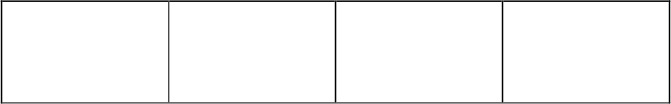 Автор пишет, что леса часто гибнут от безжалостного  обращения  с ними.Как ты думаешь, какой вклад в дело спасения лесов можешь внести ты и твои сверстники?Ответ:   	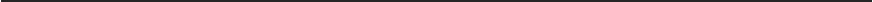 ТИП РАСТИТЕЛЬНОСТИА) лиственный лесБ) хвойный таежный лес В) степьОСОБЕННОСТЬ КЛИМАТАI ) длинные суровые зимы, с большим количеством снега; короткое, теплое, дождливое летожаркое cyxoe лето, холодные зимы с тонким  снежным покровомумеренный климат с чередованием всех четырех времен года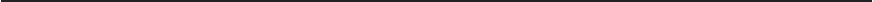 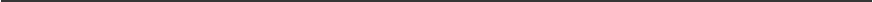 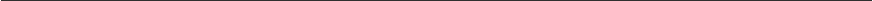 Вы знаете, что леса часто гибнут от огня, а восстановить их требуется не один десяток  лет. Каковы, на Ваш  взгляд,  причины  возникновения пожаров?Проливной дождьЗапишите   в   таблицу   выбранные   цифры   под соответствующимибуквами.Ответ:Вырубка деревьевНеосторожное  обращение с огнем, засуха.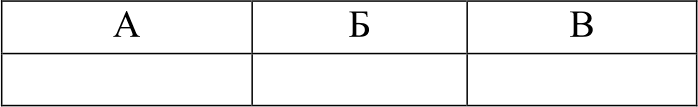 Комплексная работа Вариант №2Инструкция  по  выполнению  работыНа выполнение работы отводится 40 минут. Работа включает в себя 12 заданий.Ответ на задание  записывайте  в поле ответа в тексте работы.Советуем начинать выполнять задания в том порядке, в котором они даны в работе. Для экономии времени пропускайте задание, которое не удаётся выполнить сразу, и переходите к следующему. Если после выполнения всей работы останется время, Вы сможете вернуться к пропущенным заданиям.  Постарайтесь  выполнить как можно больше заданий.Желаем успеха!Прочитайте внимательно текст и выполните предложенные  задания. Человек	постоянно	стремился	улучшить	условия	своей	жизни,совершенствовал свое жилище.  И в этом многого достиг.Поэтому современный быт очень сильно отличается от быта наших предков. Даже один век назад на территории нашей страны в большей части домов городских и сельских поселений многое было не так, как сейчас. Тогда в крупных городах половину  жилых домов составляли  небольшие дома.Дома на Руси называли словом «изба», они были деревянные, в их строительстве не использовали известь и камень. Строители выкладывали стены из брёвен плотно, поэтому тепло сохранялось долго. Между брёвнами клали мох. Деревянная  постройка  удобнее,  чем каменная, в ней нет сырости.В середине дома стояла печь для обогрева комнат. Чтобы  поддерживать тепло во всем доме, надо было заготавливать дрова. Печь использовали для приготовления пищи. В русской печке готовили простые блюда. Это борщи, супы в горшке, блины, различные каши. В горшках варили картошку, парили ягоды. В печи пекли пироги.Комнаты в большинстве домов освещались керосиновыми лампами. Умывались люди из рукомойников. Воду носили в дом из колодцев или уличных колонок. Хранилась  вода в бочках и ведрах.Запишите синоним к слову KPУПHI•IX в предложении: Тогда в крупных городах половину жилых доvов составляли небольшие доva.Ответ:   	Выпишите из предложений слово, в котором правописание приставки зависит от глухости / звонкости следующего согласного.Дома на Руси называли «изба», они были деревянные, в их строительстве не использовали известь и камень. Строители выкладывали стены из бревен плотно, поэтому тепло сохранялось долго. Между бревнами клали мох.  Деревянная постройка  удобнее чем каменная,  в ней нет сырости.Ответ:   	Учитель дал задание Маше выписать только те слова, в которых нет безударных  гласных в корне, а Ване — те слова, в которых есть безударный гласный в корне. Распределите  данные  слова  в  таблице  в  соответствии  с  заданием учителя:бочка, деревянная, освещались, стены, строители,  ко.янат.Ответ:Запишите  три вопроса  по основному  содержанию данного текста.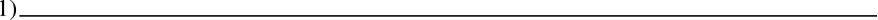 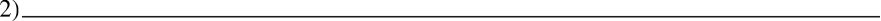 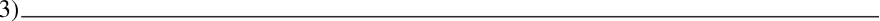 В одной бочке помещается 40 вёдер воды. Сколько вёдер воды поместится в пятнадцати  таких же бочках?Ответ:   	В середине дома стояла печь для обогрева комнат и приготовления пищи. Каждый день для нее были необходимы дрова, всего 20 поленьев. Дети приносили в дом дрова из сарая по 4 полена  каждый.Из предложенных  утверждений  выберите верные.В неделю для печи  требуется всего 140 поленьев.Двое детей за один раз могут принести  10 поленьев из сарая в  дом.50 поленьев  достаточно для печи на три дня.В ответе запишите номера выбранных  утверждений в любом порядке,  беззапятых  и пробелов.Ответ:   	Впишите в колонии столбцов русские блюда, в зависимости  от ихспособа  приготовления: борщ, блины, каша, сyn, nиpoгОтвет:10. Расположи в хронологической последовательности исторические события. Запиши цифры, которыми обозначены исторические события, в правильной  последовательности  в таблицу:Даже один век назад на территории нашей страны в большей части городских и сельских поселений половину жилых домов составляли небольшие  дома.Составьте  схему: Используемый  материал  для постройки  дома и егозначениеМатериал/его значение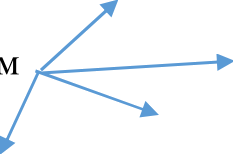 Установите соответствие между видом строительного материала и его описанием: к каждому элементу первого столбца подберите соответствующий элемент из второго столбца.Запишите в таблицу вы0ранные  цифры под соответствующими  буквами.Ответ: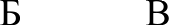 Во второй половине XV века, при Иване III, началась коренная перестройка Московского Кремля с возведением  кирпичных  стен.В XI-XII веках на Руси происходил  бурный  рост городов.В 1237—1241 rr. произошло завоевание Руси Монгольской империей, в результате  чего на долгое время прекратилось  каменное строительство.Ответ:Автор утверждает, что человек постоянно стремился улучшить условия своей  жизни, совершенствовал свое жилище.Как ты думаешь, является ли совершенствование условий проживания необходимым  для человека?Ответ: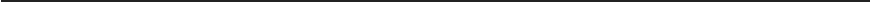 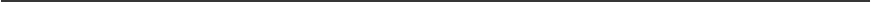 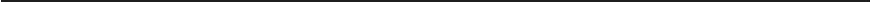 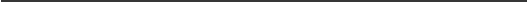 Вам необходимо поддерживать тепло в доме. Как вы думаете, что нужно для этого  сделать?  Выберите  из  предлагаемых  вариантов   ваши   дальнейшие действия:зажечь керосиновую лампу;заготовить дрова;принести воды.Комплексная работа Вариант №3Инструкция  по  выполнению  работыНа выполнение работы отводится 40 минут. Работа включает в себя 12 заданий.Ответ на задание  записывайте  в поле ответа в тексте работы.Советуем начинать выполнять задания в том порядке, в котором они даны в работе. Для экономии времени пропускайте задание, которое не удаётся выполнить сразу, и переходите к следующему. Если после выполнения всей работы останется время, Вы сможете вернуться к пропущенным заданиям.  Постарайтесь  выполнить как можно больше заданий.Желаем успеха!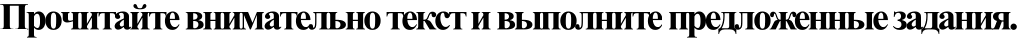 Петя жил далеко от города, в деревушке Жданово. После окончания войны в деревне осталось совсем мало людей. Это были старики, вдовы и их дети. Жили все дружно, часто помогали друг другу со сбором урожая. Жизнь была размеренной, мужчины работали в поле, а женщины  ходили на реку стирать  одежду.На Высокой реке жили бобры. Бабка Анисья и Семен-чаёвник строго наказали Пeme не подходить к бобровым норам, потому что бобёр зверь строгий, самостоятельный, мальчишек деревенских вовсе не боится и может так хватить за ногу, что на всю жизнь останешься хромой. Петя знал, что возле рек и озер еще могут жить нутрии и ондатры, но он их никогда не видел. На полях ему не раз попадались хомяки и мыши, на картинках книжек он видел степных сусликов и хомяков, азиатских бурундуков,  лесных сонь.Но Пeme была большая охота поглядеть на бобров, и потому он ближе к вечеру, когда бобры вылезали из нор, старался сидеть тихонько, чтобы не напугать зверя.Однажды Петя видел, как бобёр вылез из воды, сел на берегу и начал тереть себе лапами грудь, драть ее изо всех сил, сушить. Петя засмеялся, а бобёр оглянулся на него, зашипел и нырнул в воду.А другой раз вдруг с грохотом и плеском обрушилась в реку старая ольха. Тотчас под водой молниями полетели испуганные птицы. Петя подбежал к ольхе и увидел, что она прогрызена бобровыми зубами до сердцевины, а в воде на ветках ольхи сидят эти самые бобры и жуют ольховую  кору.Запишите синоним к слову БОЛЬШАЯ в предложении: Но Пeme была большая охота поглядеть на бобров, и nomo vу он ближе к вечеру, когда бобры вылезали из нор, старался сидеть тихонько, чтобы не напугать зверя.Ответ:   	Выпишите из предложений слово, в котором правописание приставки зависит от глухости / звонкости следующего согласного.А другой раз вдруг с грохотом и плеском обрушилась в реку старая ольха. Тотчас под водой молниями полетели испуганные птицы. Петя подбежал к ольхе и увидел, что она прогрызена бобровыми зубами до сердцевины, а в воде на ветках ольхи сидят эти самые бобры и жуют ольховую  кору.Ответ:   	Учитель дал задание Маше выписать только те слова, в которых нет безударных  гласных в корне, а Ване — те слова, в которых есть безударный гласный в корне. Распределите  данные  слова  в  таблице  в  соответствии  с  заданием учителя:далеко,  дети, поле, помогали  строгий, тихонько.Ответ:Составьте  и запишите  три вопроса по основному  содержанию данноготекста.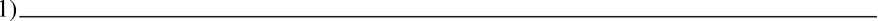 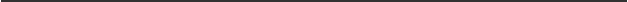 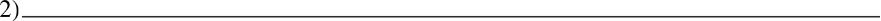 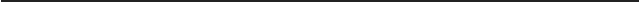 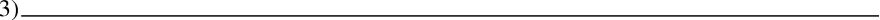 Известно, что в природе жизнь речного бобра составляет 168 месяцев, а в неволе увеличивается  вдвое. Сколько  месяцев речной бобёр живёт в неволе?Ответ.   	Семья бобров, состоящая из двух взрослых и пяти детёнышей, съедает всего 17 кг древесного корма за день. Взрослые бобры съедают одинаково, по 6 кг каждый.Из  предложенных  утверждений  выберите верные:Два взрослых  бобра съедают  за день 13 кг древесного корма.Пять детенышей  съедают за день всего 5 кг древесного корма.За два дня семья бобров съест 34 кг древесного  корма.В ответе запишите номера выбранных утверждений в любом порядке, без запятых  и пробелов.Впишите в колонии столбцов грызунов (в единственном числе), встречающихся  в тексте по их основному  месту обитания:Заполните  таблицу:  Жизнедеятельность бобра.Ответ:Установите соответствие между понятием и его значением: к каждому элементу первого столбца подберите соответствующий элемент из второго столбца.Расположи в хронологической последовательности исторические события. Запиши цифры, которыми обозначены исторические события, в правильной   последовательности  в таблицу:В XVII-XIX вв. в Америке разразилась «бобровая лихорадка», так как мех бобра был очень ценным.Согласно «Русской правде» (свод законов древней Руси), датируемой XI-XII вв., за кражу бобра  определялся  штраф в размере 12 гривен.Одной из самых крупных плотин, построенная бобрами, расположена в национальном парке Вуд-Баффало в Канаде. Плотина появилась после 1975 г. в результате слияния двух меньших  плотин.Высота плотины на Саяно-Шушенской ГЭС, строительство которой началось в 1960—x rr., составляет 242 м.Ответ: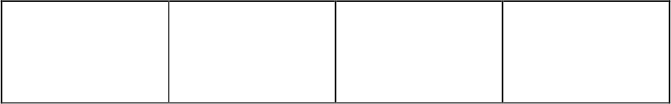 Автор рассказывает  о том, как мальчик Петя наблюдал за жизнью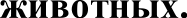 А) болото Б) рекаВ) озероПОНЯТИЕЗНАЧЕНИЯприродный  постоянный водныйучасток		ландшафта, характеризующийся	избыточным увлажнением, влаголюбивым живым почвенным покровом;участок поверхности cyuiи для которого характерен небольшое колебание высот и незначительный уклон местности;водоем замедленного водообмена,замкнутое углубление суши, заполненное водой.Как ты думаешь, может принести пользу наблюдение за животными в их естественной  среде их обитания?Ответ: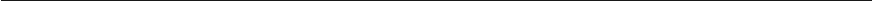 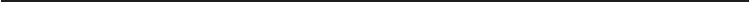 Как Вы поступите, если встретите случайно бобра? Выберите из предлагаемых   вариантов  ваши  дальнейшие действия:1.)	постараетесь,  не  выдавая  своего  местоположения,  аккуратно  отойти вЗапишите в таблицу выбранные цифры под соответствующими буквами. Ответ: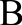 СТО]ЭОН ;2.)	подойдете поближе и рассмотрите,  чем занимается животное. 3.)	Постараетесь поймать.Комплексная работа Вариант №4Инструкция  по  выполнению работыНа выполнение работы отводится 40 минут. Работа включает в себя 12 заданий.Ответ на задание  записывайте  в поле ответа в тексте работы.Советуем начинать выполнять задания в том порядке, в котором они даны в работе. Для экономии времени пропускайте задание, которое не удаётся выполнить сразу, и переходите к следующему. Если после выполнения всей работы останется время, Вы сможете вернуться к пропущенным заданиям.  Постарайтесь  выполнить как можно больше заданий.Желаем успеха!Прочитайте  внимательно  текст  и  выполните  предложенные задания.В конце 18 века основу Кавказской линии, протянувшейся на сотни вёрст вдоль рек Кубань, Малка и Терек, составляли крепости, редуты, кордоны. Но как ни укреплены были эти опорные пункты, русское правительство понимало, что одной регулярной армией не одолеть беспокойного Кавказа. Самым лучшим решением для сохранения мира в крае стало его население  казачьими станицами.Поселившихся   на  Кавказской   линии  казаков  стали  называть  линейцами.Выпишите из предложений слово, в котором правописание приставки зависит от глухости / звонкости следующего согласного.Но сил для охраны границы от участившихся набегов горцев  явно не хватало.  В начале XIX века на Линии стали поселять бывших южнорусских однодворцев. Слово «однодворец» было известно в России с начала XVII века и обозначало сына боярского, не имевшего зависимых крестьянских дворов и вынужденного самостоятельно вести земледельческое хозяйство,  жить  одним двором.Ответ:   	Учитель дал задание Маше выписать только те слова, в которых нет безударных  гласных в корне, а Ване — те слова, в которых есть безударный гласный в корне. Распределите  данные  слова  в  таблице  в  соответствии  с  заданием учителя:сохранения,  линиях, горцев, население, новых, укреплены.Ответ:Запишите  три вопроса  по основному  содержанию данного текста.Помимо освоения новых земель и ведения собственного хозяйства на них легла вся		  		                                                                                                                                                                                тяжесть   беспокойной   кордонной   службы   с  ночными   и  дневными  дозорами  и	 		 частыми  отражениями  набегов воинственных горцев.		 		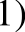 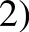 Но сил для охраны границы от участившихся набегов горцев явно не хватало.	 		 В начале  XIX  века на Линии  стали  поселять  бывших  южнорусских  однодворцев.		 		                                                                                                                                                                                   Слово  «однодворец»  было известно в России с начала XVII века и обозначало  сына	 		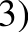 боярского, не имевшего зависимых крестьянских дворов и вынужденного самостоятельно вести земледельческое хозяйство, жить одним двором. Это были московские служивые люди, дети боярские, поселявшиеся на пограничных линиях Русского государства. Для них одинаково значимы были и тяжёлый плуг, и острая сабля.1. Запишите синоним к слову ТЯЖЕСТИ в предложении: //омимо освоения новых земель и ведения собственного хозяйства на них легла вся тя recmb беспокойной кордонной службы с ночными дозорапи и чacтьLwи отраженижпи набегов воинственных горцев.Ответ:   	Длина реки Кубань составляет 870 км, а длина реки Терек на 247 км меньше. Найдите длину реки Терек.Ответ:   	В XVIII веке на военную службу брали здоровых мужчин в возрасте 18 лет. Однодворцы  служили  15 лет, а рекруты из крестьян служили 25 лет.Из  предложенных  утверждений  выберите верные.Однодворец  возвращался  с военной службы домой в возрасте 33 лет.Однодворец  служил в армии на 5 лет меньше, чем рекрут из крестьян.Рекрут из крестьян возвращался  с военной службы домой в возрасте  43 лет.В ответе запишите номера выбранных утверждений в любом порядке, без запятых и пробелов.Ответ:   	Ниже приведён список определений  некоторых  слов данного текста.Крепость	увреплённое      место      с    долговременными     оборонительными сооружениями; в старое время на окраинах России: вообще  укреплённый населённый пункт;Дозор	небольшая    разведывательная,   наблюдательная   группа   от   воинского подразделения;Впишите  в  колонии  столбцов  слова,  соответствующие по  смыслу: укрепление,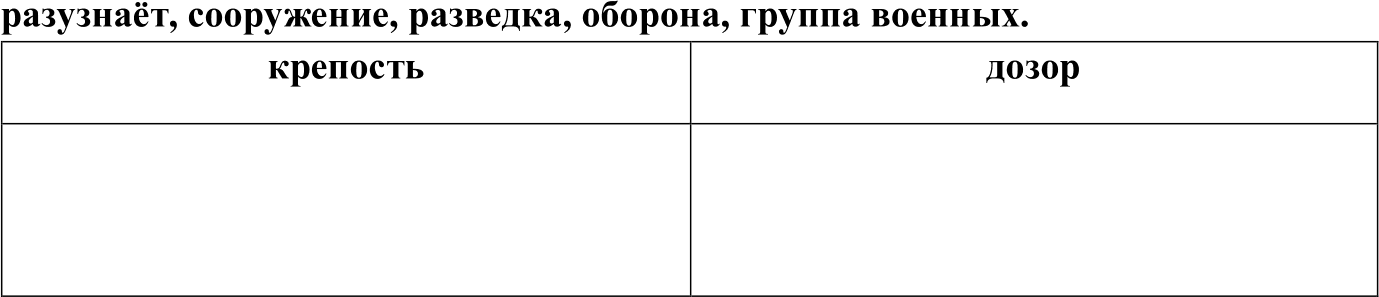 Запомните  таблицу:  Культурные  растения,  используемые человеком9.Установите соответствие между названием реки и ее описанием: к каждому элементу первого столбца подберите соответствующий элемент из второго столбца.Расположи в хронологической последовательности исторические события. Запиши цифры, которыми обозначены исторические события, в правильной последовательности в таблицу:В начале XIX века на Линии стали поселять бывших южнорусских однодворцев.Слово  «однодворец»  было известно в России с начала XVII века.В начале 1790—x rr. Екатерина II выдала Черноморскому казачьему войску Жалованную грамоту — документ о передаче казакам в вечное владение кубанской земли.К 1917 г. на казачьих землях почти повсюду оказалось больше иногородних,  чем казаков.Ответ:Автор пишет, что «русское правительство понимало, что одной регулярной  армией  не одолеть беспокойного Кавказа».Как ты думаешь, правильное ли решение принято русское правительство для дальнейшего сохранения мира в  крае?Ответ:   	А) КубаньБ) МалкаPEKAОПИСАНИЕ РЕКИберёт начало на склоне Главного Кавказского хребта и впадает в Каспийское море;берёт начало в районе горы Эльбрус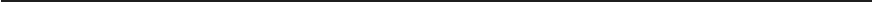 При  несении   кордонной   службы  с  ночными  и  дневными   дозорами, казакам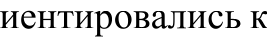 В) Тереки впадает в Азовское море;берёт начало на северных склонахЭльбруса  и впадает в р. Терек.нужно было пение op Из предложенных утверждений выберите верное.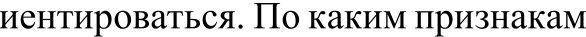 По дыму от костра;op	азаки?Запишите в таблицу выбранные цифры под соответствующими буквами.Ответ: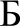 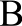 По звездам и солнцу;По следам животных.Ответ:   	ьeodan	onßodoeнo  яd)jв	инwяaod9oьиı   иawd  Nиıoıн jj y( ) q yМашаВаняпервичные  вредители лесавторичные вредители лесаПричины исчезновениялеса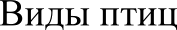 Их значение для лесаМашаВаняСТРОИТЕЛЬНЫИ МАТЕРИАЛОПИСАНИЕА) природный камень1)   минерал   или   твердая    горная  породаприродного происхождения, кроме песка и металлов;Б)древесина2)	природный	камень	осадочногопроисхождения, белого цвета, состоящий из карбоната кальция;В) известь3)   применяется   для   производства  самыхразных предметов строительства, легко обрабатывается, прочна и тяжела. Главное достоинство — возможность возобновления как pecypca.МашаВаняравнины, степи, лесапоймы  рек и озерСреда обитанияПитание бобраПоведение бобраМашаВаняНазвание культурныхрастенийПрактическое значениеИнструменты,используемые земледелии